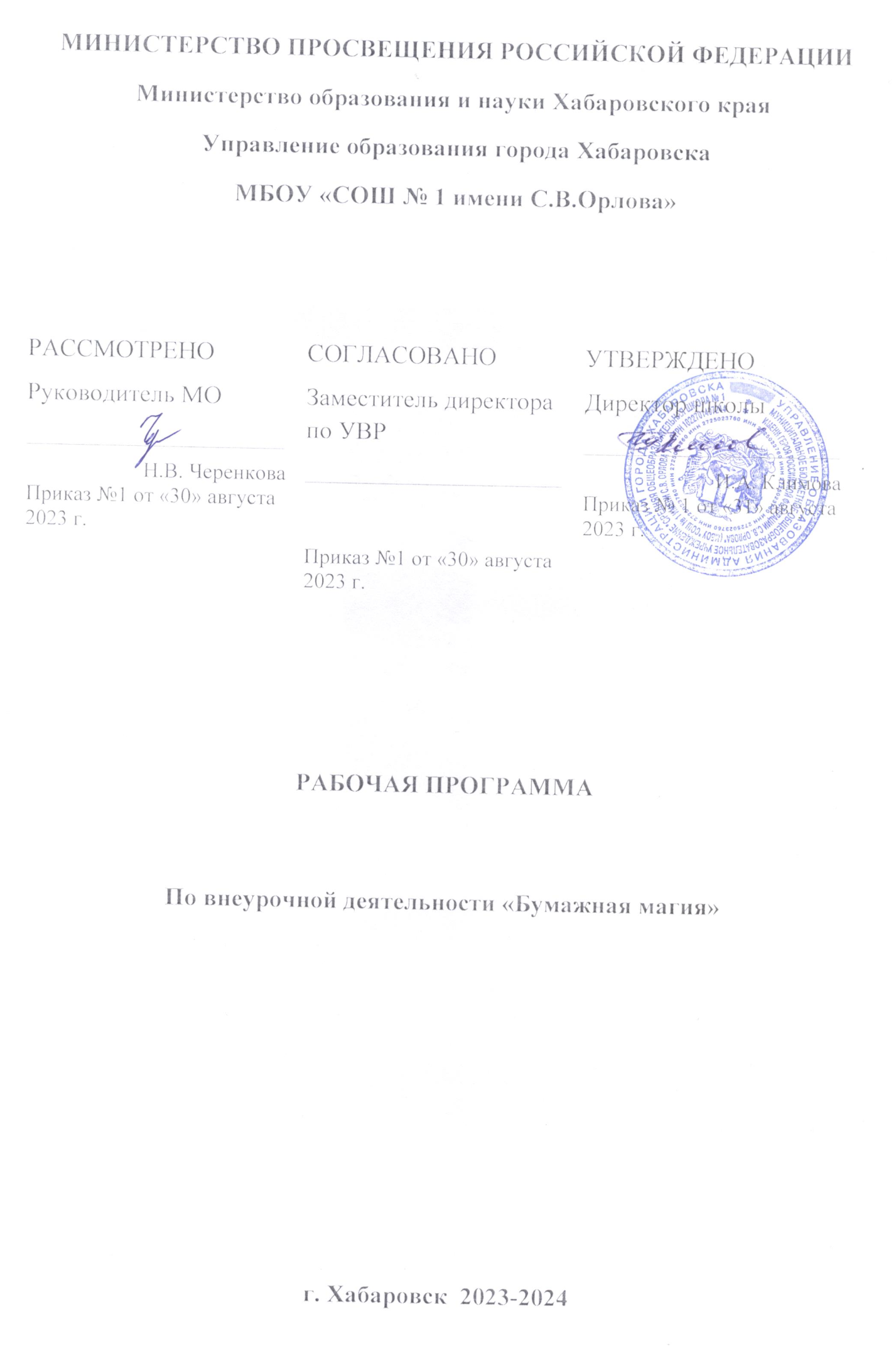 Содержание1.Пояснительная запискаНаправленность1.2.	Цель  программы1.3.	Задачи программы1.4.	Принципы программы1.5.	Новизна  программы1.6.	Педагогическая целесообразность программы1.7.	Актуальность1.8.	Сроки реализации программы1.9.	Ожидаемые результаты2. Учебно-тематический план3. Содержание программы4.Методическое обеспечение программы5. Список используемой литературы6.ПриложенияПОЯСНИТЕЛЬНАЯ ЗАПИСКА « Чем больше мастерства в детской руке, тем умнее ребенок».В.А.СухомлинскийДекоративно-прикладное искусство, как никакой другой вид творческой деятельности, позволяет одновременно с раскрытием огромной духовной ценности изделий народных мастеров, формированием эстетического вкуса вооружать ребенка техническими знаниями, развивать у него трудовые умения и навыки, вести психологическую и практическую подготовку к труду, к выбору профессии.Предлагаемая дополнительная образовательная программа является модифицированной, имеет художественно-эстетическую направленность, которая является стратегически важным направлением в развитии и воспитании подрастающего поколения (Б.Н. Неменский). Являясь наиболее доступным для детей, прикладное творчество обладает необходимой эмоциональностью, привлекательностью, эффективностью.Программа"Бумажная магия" вводит ребенка в удивительный мир творчества.Программа построена с учетом «Концепции модернизации дополнительного образования», «Типового положения об образовательном учреждении дополнительного образования детей», «Требований к содержанию и оформлению образовательных программ дополнительного образования детей», приказом Минобрнауки РФ от 17.12.2010 N 1897 "Об утверждении федерального государственного образовательного стандарта основного общего образования, СанПин 2.4.4.3172-14  , «Санитарно-эпидемиологические требования к устройству, содержанию и организации режима работы образовательных организаций дополнительного образования детей». Постановление от 4 июля 2014 г.№41 , Федеральная целевая программа «Развитие дополнительного образования детей в Российской Федерации до 2020 года» Данная программа модифицированная. При ее разработке использовались различные программы данной направленности: программа «Бумажные фантазии» (Котова Наталья Васильевна), программа «Бумагопластика» Иващенко Н.С.), программа «Волшебная бумага» (Красильникова Галина Витальевна), программа «Страна творчества» (Булгакова Татьяна Александровна),  на основе методических пособий Афонькина  С.Ю.,  Афонькиной  Е.Ю. «Веселые уроки оригами в школе и дома», Соколовой С. «Сказки оригами» и «Школа оригами: аппликация и мозаика», Ларионовой О.В. –автора программы «Волшебный квиллинг», а также разнообразные методические пособия, журналы.Ведущая идея программы — создание комфортной среды общения, развитие способностей, творческого потенциала каждого ребенка и его самореализации. Она предусматривает развитие у детей изобразительных, художественно-конструкторских способностей, нестандартного мышления, творческой индивидуальности.Программа «Бумажная магия» полностью посвящена работе с бумагой. Бумага, как материал для детского творчества, ни с чем несравнима (легкость обработки, минимум инструментов). Способность бумаги сохранять придаваемую ей форму, известный запас прочности позволяет делать не только забавные поделки, но и вполне нужные для повседневного обихода предметы (закладки, упаковки для подарков, подставки под карандаши, пеналы и т.д.). Любая работа с бумагой - складывание, вырезание, плетение - не только увлекательна, но и познавательна. Бумага дает возможность ребенку проявить свою индивидуальность, воплотить замысел, ощутить радость творчества. Дети постигают поистине универсальный характер бумаги, открывая ее поразительные качества, знакомятся с самыми простыми поделками из бумаги и с приготовлениями более сложных, трудоемких и, вместе с тем, интересных изделий. Кроме того, дети приобретают навыки конструкторской работы, опыт работы в коллективе, умение выслушивать и воспринимать чужую точку зрения. На занятиях в процессе создания декоративных изделий обучающиеся используют и на практике применяют знания, полученные на школьных уроках по изобразительному искусству, технологии, математике.Цель программы – всестороннее развитие личности ребёнка в процессе овладения приемами техники работы с бумагой, развитие мотивации к познанию и творчеству, творческому самовыражению.Задачи:Обучающие:- формировать умения использовать различные технические приемы при работе с бумагой;- отрабатывать практические навыки работы с инструментами;- осваивать навыки организации и планирования работы;Развивающие:- развивать образное и пространственное мышление и воображение, фантазию ребенка;- развивать художественный и эстетический вкус;- развивать аналитическое мышление и самоанализ;- развивать творческий потенциал ребенка, его познавательную активность, побуждать к творчеству и самостоятельности;Воспитательные:- формировать творческое мышление, стремление к самовыражению через творчество, личностные качества: память, внимательность, аккуратность;- воспитывать коммуникативную культуру, внимание и уважение к людям, терпимость к чужому мнению, умение работать в группе;- создавать комфортную среду общения между педагогом и обучающимися;- прививать культуру труда.Принципы, лежащие в основе программы:доступность(простота, соответствие возрастным и индивидуальным особенностям);наглядность (иллюстративность, наличие дидактических материалов);демократичность и гуманизм (взаимодействие педагога и ученика в социуме, реализация собственных творческих потребностей);научность (обоснованность, наличие методологической базы и теоретической основы);систематичность и последовательность («от простого к сложному»).Программа направлена на развитие у детей художественного вкуса, творческих способностей, раскрытие личности, воспитание внутренней культуры, приобщение к миру искусства.Отличительной чертой программы является то, что кроме обучающего и развивающего характера, данная программа воспитывает трудовые навыки и умения, учит эстетически относиться к труду, пробуждает и развивает интерес к декоративной деятельности, а художественная деятельность обучающихся на занятиях находит разнообразные формы выражения.Новизна данной программы заключается в том, что она позволяет максимально интегрировать самые разные виды и техники изобразительного и декоративно-прикладного творчества. Тематика занятий строится с учетом интересов учащихся, возможности их самовыражения. В ходе усвоения детьми содержания программы учитывается темп развития специальных умений и навыков, уровень самостоятельности, умение работать в коллективе. Программа позволяет индивидуализировать сложные работы: более сильным детям будет интересна сложная конструкция, менее подготовленным, можно предложить работу проще. При этом обучающий и развивающий смысл работы сохраняется. Это дает возможность предостеречь ребенка от страха перед трудностями, приобщить без боязни творить и создавать. В процессе работы по программе  «Бумажная магия», дети постоянно совмещают и объединяют в одно целое все компоненты бумажного образа: материал, изобразительное и цветовое решение, технологию изготовления, назначение и др.Педагогическая целесообразность программы заключается в том, что она дает возможность овладеть широким набором техник работы с бумагой, что позволит разбудить в каждом ребенке стремление к художественному самовыражению и творчеству. Занятия квиллингом оригами, торцевания помогают сформировать у ребенка новое мышление, способствуют развитию визуальной культуры, навыкам и  умениям в художественном творчестве. Ребенок с детских лет учится находиться  в гармонии с природой, начинает ценить и беречь культуру прошлого и настоящего, художественно преобразовывать окружающий мир. Во время работы по программе, обучающиеся знакомятся с возникновения квиллинга,  оригами ,основами цветоведения, законами композиции и приемами работы с бумагой. В первую очередь, они учатся видеть и мыслить, а затем – творить.Актуальность: Обучающийся ,осваивая разнообразные способы выполнения элементов квиллинга, оригами   и др.техники , развивая моторику руки, способствует интеллектуальному своему развитию. Все декоративно- прикладного характера изделия  создают среду, в которой живут люди, украшая их повседневный быт, помогая сделать жизнь более привлекательной и праздничной. Изящные картины, нарядные поздравительные открытки, оригинальные настенные панно, объемные композиции рассказывают о самом авторе,  о его внутренним мире. Сегодня  изделия из бумаги  наиболее тесно связаны с самым молодым видом искусства – дизайном. В процессе деятельности развивается:- мелкая моторика пальцев рук, что оказывает положительное влияние на речевые зоны коры головного мозга;- сенсорное восприятие, глазомер;- логическое воображение;- волевые качества (усидчивость, терпение, умение доводить работу до конца;- художественные способности и эстетический вкус;- способствует формированию добрых чувств к близким, и даёт возможность выразить эти чувства, позволяет сделать подарок своими руками;- влияет на формирование самостоятельности, уверенности в себе, повышение самооценки;- способность  к овладению навыками культуры труда, усидчивости и добросовестности, что особенно важно для обучения в школе.– способность читать чертежи, по которым складываются фигурки и представлять по ним изделия в объеме; -способность к  развитию чертежных навыков, так как схемы понравившихся изделий нужно зарисовывать в тетрадку;-воображение и фантазия;- культура  труда;-аккуратность, умение бережно и экономно использовать материал, содержать в порядке рабочее место.Выбор методов работы обусловлен содержанием воспитания и обучения, а также достигнутым уровнем развития детского коллектива, возрастными особенностями детей, особенностями взаимодействия между педагогом и детьми.Большое внимание при работе с бумагой уделяется созданию сюжетно-тематических композиций, в которых используются изделия, выполненные в технике   аппликации, квиллинга, оригами, торцевания.Предлагаемая программа содержит 4 технологических направлений и представляет собой обобщение большинства известных способов художественной обработки бумаги, выстроенных в единой логике «от простого к сложному». При работе с бумагой обучающиеся знакомятся со следующими техниками:Оригами- это искусство складывания фигурок из бумаги. Слово "оригами" в переводе с японского - "сложенная бумага". Сначала оригами занимались только японцы, но сейчас оригами увлекаются и дети, и взрослые, живущие в разных странах.Аппликация (от латинского слова applicatio - прикладывание) – рисунок, сделанный с помощью вырезания отдельных частей и наклеивания их на бумагу или др. материал.Квиллинг, бумагокручение, бумажная филигрань — искусство скручивать длинные и узкие полоски бумаги в спиральки, видоизменять их форму и составлять из полученных деталей объемные или плоскостные композиции.Торцевание. Этот вид бумажного творчества переживает второе рождение. Ребята окунутся в мир необычной аппликативной мозаики, создаваемый из небольших кусочков гофрированной (креповой) бумаги!Сроки реализации программы. Программа «Бумажная магия » рассчитана на детей 7-12 лет. Предварительная подготовка детей к занятиям не имеет значения. В одной группе могут обучаться разновозрастные дети. Продолжительность образовательного процесса составляет 144 часа.– 2 годаФорма и режим проведения занятийФорма проведения занятий – групповая. Занятия требуют от учащихся большой концентрации внимания, терпения, зрительной нагрузки, а от педагога – постоянного наблюдения за детьми и практической помощи каждому. Учитывая эти сложности, для эффективности выполнения данной программы группы состоять из 9-15 человек. Режим занятий – 1 раз в неделю по 2 часа – 72 часа в год. 1год обучения – 72часа  ,2год обучения – 72 часа . В неделю – 2 часа ; в месяц - 8 часов;  в год – 72 часа. Структура занятий выстроена с учетом здоровьесберегающих технологий. Занятия проводятся при постоянной смене деятельности.  Продолжительность занятий  для 1 класса -30 минут , для 2,3,4 классов по 40 минут, с перерывом 10 минут на основании Санитарно-эпидемиологических правил и нормативов СанПиНа 2.4.4.2599-10. Режим работы в каникулярное время (осенние, зимние, весенние): -расписание не меняется; -допускается смена форм организации образовательного процесса; -допускается проведение занятий с несколькими группами одновременно -активизируется работа с родителями, проводятся массовые мероприятия различной направленности и пр. Режим работы в период летних каникул :- расписание занятий меняется; -формируются сводные группы из числа обучающихся; - организуется работа с одаренными детьми; - по отдельному плану ведется работа со школьными оздоровительными лагерями (кружковая деятельность); -проводится рекламная компания по комплектованию учебных групп на новый учебный год.Ожидаемые результаты.Знания:-различные приемы работы с бумагой;-что такое оригами, квиллинг, аппликация, торцевание;-историю возникновения каждого вида искусства.-линии сгиба в оригами;-условные обозначения, принятые в оригами, квиллинге, торцевание;-основные базовые формы.Умения и навыки:-соблюдать правила поведения на занятии, правила ТБ при работе с ножницами; ПДД; ППБ.-правильно сидеть за столом, держать лист бумаги и карандаш;-уметь применять различные приемы работы с бумагой-составлять аппликационные композиции из разных материалов;-создавать изделия оригами, пользуясь инструкционными картами и схемами;-соединять детали из бумаги с помощью клея;-создать изделия оригами, пользуясь инструкционными картами и схемами;-работать с технологическими и инструкционными каУчебно-тематический планПервый год обученияВторой год обученияСодержание программы «Бумажная  магия»1 год обученияВведение в образовательную область (2ч.)Знакомство с программой «Бумажная  магия», с планом работы объединения на год. Правила поведения на занятиях. Инструктаж по ТБ при работе с инструментами и материалами.Знакомство с историей возникновения декоративно-прикладного искусства.2.Аппликация (7ч.)Обрывная аппликация. Знакомство с данным видом искусства. Просмотр работ в этой технике. Приёмы и техника работы.Изготовление поделки «Осень».Изготовление поделки «Цветочная фантазия». Оформление коллективной работы.Объёмная аппликация. Виды объёмно-плоскостных аппликаций.Изготовление поделки «Ромашки» (из полосок бумаги).Изготовление поделки «Берёзки» (из спиралек).Изготовление поделки «Цветущая ветка» аппликация (из кружочков).Изготовление панно «Радуга» аппликация (из модулей).3.Квиллинг (35ч.)Знакомство с бумажной филигранью. Просмотр работ. Виды завитков. Освоение техники скручивания.Выполнение работы «Зеленый виноград».Изготовление бахромчатых цветов.Изготовление цветов роз в разных техниках: из полоски бумаги, из спиральной полоски, нарезанной по кругу.Изготовление и оформление аппликации на диске «Нежность».Изготовление и оформление панно «Цветочный фейерверк». Коллективная работа.Изготовление открытки «Сердечко» ко дню Валентина.Изготовление и оформление панно «Жар-птица».Изготовление и оформление открытки к 23 февраля.Изготовление и оформление открытки к 8 Марта.4.Оригами (20ч.)Знакомство с данным видом искусства, история. Просмотр работ в этой технике. Условные обозначения и базовые формы.Изготовление поделки «Букет» ко Дню Матери.Технология выполнения оригами.Панно-триптих «Японское настроение». Поэтапное изготовление рамочки, цветов, листьев. Оформление и декорирование изделий.Цветок сакуры. Кусудама цветочнаяСнежинка в  технике кирикоми оригамиИзготовление коллективной работы. Панно «Кувшинки».5.Торцевание (7ч.)Знакомство с историей возникновения и особенностями техники торцевания. Просмотр работ.Изготовление открытки в технике торцевания «Снежинка».Изготовление открытки в технике торцевания «Снеговик».Изготовление поделки «Новогодние игрушки».Изготовление панно «Новогодние игрушки». Коллективная работа.Выставка работ обучающихся «В ожидании ёлки». Мероприятия, посвященные празднованию Нового года6.Заключительное занятие (1ч.)Итоговое занятие. Подведение итогов работы за год. Выставка творческих работ.Содержание программы «Бумажная магия»2год обучения1.Вводное занятие. (1ч.)Знакомство с программой «Бумажный мир», с планом работы объединения на год. Правила поведения на занятиях. Инструктаж по ТБ при работе с инструментами и материалами.2. Аппликация . (7 ч.)Знакомство с понятием «модульная аппликация» (мозаика). Отработка сворачивания модулей. Закрепление умений и навыков.Изготовление поделки «Кувшин».Изготовление панно «Морское дно».Объёмная аппликация из журнальных трубочек. Изготовление поделок «Бабочка», «Рамка для фото», «Шкатулка».3. Квиллинг. (35 ч.)Знакомство с разнообразием изделий в технике квиллинг. Виды завитков. Освоение техники скручивания.Изготовление цветочной композиции на диске.Изготовление панно «Цветущая ветка».Изготовление открытки «Валентинка» ко дню Валентина.Изготовление панно «Фантазия».4. Оригами. (21 ч.)Разнообразие видов изделий в технике оригами. Изготовление цветов в технике оригами.Изготовление открытки ко Дню Матери в технике оригами.Изготовление панно «»Осенний букет» с использованием цветов в технике оригами.Изготовление коллективной работы. Панно «Вдохновение»5. Торцевание. (7 ч.)Знакомство с разнообразием и особенностями техники торцевания. Изготовление открытки в технике торцевания «Колокольчик».Изготовление панно «Новогодняя ёлка». Коллективная работа.Изготовление поделки «Новогодний веночек».Итоговое занятие-аттестация «Игра-викторина «Бумажная мастерская»Выставка «В ожидании ёлки».6. Итоговое занятие. (1ч.)Подведение итогов работы за год. Выставка творческих работ.Методическое обеспечение программы.Для реализации программы «Бумажная магия» используются следующие методы обучения:Методы, в основе которых лежит способ организации занятия:-словесный (устное изложение, беседа, рассказ, лекция);-наглядный (показ видео и мультимедийных материалов, иллюстраций, наблюдение, показ (выполнение) педагогом, работа по образцу);-практический (выполнение работ по инструкционным картам, схемам).Методы, в основе которых лежит уровень деятельности детей:-объяснительно-иллюстративный – дети воспринимают и усваивают готовую информацию;-репродуктивный – обучающиеся воспроизводят полученные знания и освоенные способы деятельности;-частично-поисковый – участие детей в коллективном поиске, решение поставленной задачи совместно с педагогом;-исследовательский – самостоятельная творческая работа обучающихся.Методы, в основе которых лежит форма организации деятельности обучающихся на занятиях:-фронтальный – одновременная работа со всеми обучающимися;-индивидуально-фронтальный – чередование индивидуальных и фронтальных форм работы;-групповой – организация работы в группах;-индивидуальный – индивидуальное выполнение заданий, решение проблем.Каждое занятие по темам программы включает теоретическую часть и практическое выполнение задания. Теоретические сведения – это повтор пройденного материала, объяснение нового, информация познавательного характера. Теория сопровождается показом наглядного материала. Использование наглядных пособий на занятиях повышает у детей интерес к изучаемому материалу, способствует развитию внимания, воображения, наблюдательности, мышления. На занятии используются все известные виды наглядности: показ иллюстраций, рисунков, журналов и книг, фотографий, образцов изделий; демонстрация трудовых операций, различных приемов работы, которые дают достаточную возможность детям закрепить их в практической деятельности. В процессе работы с различными инструментами и приспособлениями педагог постоянно напоминает детям о правилах пользования инструментами и соблюдении правил гигиены и техники безопасности.Ведущие педагогические технологии:-технология диалогового обучения;-игровые технологии;-технологии развивающего обучения;-здоровьесберегающие технологии;-информационно-коммуникативные технологии.Методическое сопровождение программы- методические разработки и планы-конспекты занятий, инструкционные карты;- тесты, дидактические и психологические игры;- музыкальный ряд: МР3-записи мелодий, способствующих созданию и поддержанию спокойной творческой атмосферы.ВОСПИТАТЕЛЬНАЯ РАБОТАЦель: воспитание всесторонне развитой гармонической личности обучающихся в ходе образовательного процесса в условиях дополнительного образования.Воспитательный процесс в объединении осуществляется как на учебных занятиях, так и во внеурочное время.Воспитательная работа предполагает проведение бесед и мероприятий по разным аспектам воспитания: экологическому, гражданско-патриотическому, духовно-нравственному, обеспечению безопасности жизнедеятельности и т.д. Воспитательная работа в рамках объединения позволяет решать целый ряд педагогических задач:- помогает ребенку адаптироваться в коллективе, занять в нем достойное место;- выявляет и развивает потенциальные возможности и способности обучающихся;- формирует в ребенке уверенность в своих силах, стремление к постоянному саморазвитию;- способствует удовлетворению его потребности в самоутверждении и признании, создает каждому «ситуацию успеха»;- развивает в ребенке психологическую уверенность перед публичными показами (выставками, выступлениями, презентациями и др.);- формирует адекватность в оценке чужого творчества, а также собственной самооценке;- создает условия для развития творческих способностей обучающихся.Формы подведения итогов реализации дополнительной образовательной программыОценка овладения обучающимися каждого вида техники работы с бумагой (после прохождения соответствующего блока)Проведение выставок работ обучающихсяУчастие в краевых, районных и городских выставках, интернет-конкурсахТестирование, собеседованиеФормы контроля уровня достижений учащихся.Аттестация обучающихся является неотъемлемой частью образовательного процесса, которая позволяет всем участникам реально оценить результативность их совместной творческой деятельности, уровень развития способностей и личностных качеств ребенка, в соответствии с прогнозируемым результатом.Виды аттестации.Текущая аттестация – оценка качества усвоения материала какой-либо части (темы) программы и проводится педагогом на занятиях.Промежуточная аттестация – это оценка качества усвоения обучающимися знаний в рамках программы по итогам полугодия и проводится педагогом.Итоговая аттестация – это оценка овладения учащимися уровня достижений, заявленных в программе по завершению учебного года и проводится педагогом и аттестационной комиссией.Формы проведения аттестации.Для текущего контроля уровня достижений обучающихся использованы такие способы, как:наблюдение активности на занятии;беседа с обучающимися, родителями;анализ творческих работ, результатов выполнения изделий за данный период.Для проведения промежуточной аттестации: выставочный просмотр работ за истекший период, собеседование, тестирование.Для проведения итоговой аттестации по результатам изучения курса используется:защита и презентация творческих работ и проектов;тестирование.В результате обучения по программе 1-го года обучения обучающиеся получат следующие основные знания и умения:- познакомятся со свойствами и возможностями бумаги как материала для художественного творчества;- познакомятся с основами знаний в области составления композиции;- овладеют основными приемами работы с бумагой: складывание, сгибание, вырезание, гофрирование, склеивание;- научатся последовательно вести работу (замысел, эскиз, выбор материала и способов изготовления, готовое изделие);- научатся правильно работать нужными инструментами и приспособлениями;- познакомятся с основными видами работ из бумаги (вырезки, плетения, оригами, аппликация, папье-маше, объемное конструирование);- научатся сознательно использовать знания и умения, полученные на занятиях для воплощения собственного замысла в бумажных объемах и плоскостных композициях.В результате обучения по программе 2-го года обучения  обучающиеся получат следующие основные знания и умения:- расширят знания в области композиции, формообразования, цветоведение;- продолжат знакомиться с народным декоративно-прикладным искусством;- научатся самостоятельно решать вопросы конструирования и изготовления бумажных (выбор материалов, способов обработки, умения планировать, осуществлять самоконтроль);- научатся в доступной форме подчеркивать красоту материалов, форм, конструкций при создании авторских проектов;- научатся вести поисковую работу по подбору книг, репродукций, рассказов о декоративно прикладном искусстве.Материально-техническое обеспечение программыМатериалы и инструменты для занятия.Бумага: для оригами лучше брать бумагу для ксерокса (разного цвета) или специальную бумагу для оригами.Ножницы: желательно иметь с закруглёнными концами. При пользовании ножницами необходимо помнить о технике безопасности:не размахивать ножницами;передавать ножницы кольцами вперёд;при резании следить за положением левой руки;не работать ножницами с ослабленными шарнирами;класть ножницы на стол подальше от локтя сомкнутыми лезвиями, кольцами к себе;убирать их в коробки или подставки кольцами вверх.Клей: лучше использовать клей ПВА или клеевой карандаш, для сборки панно и закрепления деталей – клей «Титан».Кисточки: можно использовать кисточки разных размеров. После завершения работы необходимо тщательно промыть кисточки водой и просушить. Хранить кисточки лучше всего в вертикальном положении, ворсом вверх.Цветные карандаши, фломастеры, маркеры: для украшения и оформления поделок.Список литературы для обучающихся:Артамонова Е.В. Необычные сувениры и игрушки. Самоделки из природных материалов.-М.: Изд-во Эксмо, 2005.-64с., ил.Белякова О.В. Лучшие поделки из бумаги./ Ярославль: Академия развития, 2009.- 160с., ил.- (Умелые руки).Быстрицкая А. И. «Бумажная филигрань»/ М.: Айрис-пресс, 2011.- 128 с.: ил.+ цв. вклейка 16 с. – (Внимание: дети!).Грушина Л.В. Озорные игрушки. Учебно – методическое пособие. ООО «Карапуз-Дидактика», 2006г.Грушина Л.В. Живые игрушки. Учебно – методическое пособие. ООО «Карапуз-Дидактика», 2006г.Грушина Л.В., Лыкова И.А. Азбука творчества. Учебно – методическое пособие. ООО «Карапуз-Дидактика», 2006г.Зайцева А. А. «Искусство квиллинга». Магия бумажных лент/ М.: Эксмо, 2010.- 64с.: ил.-(Азбука рукоделия).Кулакова Л. Цветы и вазы из бумаги. «Аст-Пресс книга», М.Соколова С. Сказка оригами: Игрушки из бумаги.- М.: Изд-во Эксмо; СПБ.: Валери СПД, 2004.-240с., ил. (Серия: Академия «Умелые руки».)Список литературы для педагогов:1. Артамонова Е.В. Необычные сувениры и игрушки. Самоделки из природных материалов.-М.: Изд-во Эксмо, 2005.-64с., ил.2. Белякова О.В. Лучшие поделки из бумаги./ Ярославль: Академия развития, 2009.- 160с., ил.- (Умелые руки).3. Быстрицкая А. И. «Бумажная филигрань»/ М.: Айрис-пресс, 2011.- 128 с.: ил.+ цв. вклейка 16 с. – (Внимание: дети!).4. Грушина Л.В. Озорные игрушки. Учебно – методическое пособие. ООО «Карапуз-Дидактика», 2006г.5. Грушина Л.В. Живые игрушки. Учебно – методическое пособие. ООО «Карапуз-Дидактика», 2006г.6. Грушина Л.В., Лыкова И.А. Азбука творчества. Учебно – методическое пособие. ООО «Карапуз-Дидактика», 2006г.7. Зайцева А. А. «Искусство квиллинга». Магия бумажных лент/ М.: Эксмо, 2010.- 64с.: ил.-(Азбука рукоделия).8. Кулакова Л. Цветы и вазы из бумаги. «Аст-Пресс книга», М.9. Сержантова Т.Б. Оригами для всей семьи/М.: Айрис-пресс, 2010.-192с.: ил.+вкл. 8с.- (Внимание: дети!)10. Ступак Е.А. Оригами. Игры и конкурсы/ 2-е изд.- М.: Айрис-пресс, 2009.- 80 с. + вкл. 8с.- (Внимание: дети!)11. Соколова С. Сказка оригами: Игрушки из бумаги.- М.: Изд-во Эксмо; СПБ.: Валери СПД, 2004.-240с., ил. (Серия: Академия «Умелые руки».)12. Чеккони Д. Моя первая книга оригами/Пер. с итал.- М.: Изд-во Эксмо, 2004.-80с., ил.- (Домашняя школа)13. http://stranamasterov.ru/14. http://oriart.ru/15. www.origami-school.narod.ru16. http://www.liveinternet.ru17. http://www.livemaster.ru18. http://www.rukodel.tv/19. http://www.maam.ru20. http://prostodelkino.comПРИЛОЖЕНИЕОбщие правила техники безопасности.1. Работу начинай только с разрешения учителя. Когда учитель обращается к тебе, приостанови работу. Не отвлекайся во время работы.2. Не пользуйся инструментами, правила обращения, с которыми не изучены.3. Употребляй инструменты только по назначению.4. Не работай неисправными и тупыми инструментами.5. При работе держи инструмент так, как показал учитель.6. Инструменты и оборудование храни в предназначенном для этого месте.7. Содержи в чистоте и порядке рабочее место.8. Раскладывай инструменты и оборудование в указанном учителем порядке.9. Не разговаривай во время работы.10.Выполняй работу внимательно, не отвлекайся посторонними делами.Правила обращения с ножницами.1. Пользуйся ножницами с закругленными концами. Храни ножницы в указанном месте в определенном положении.2. При работе внимательно следи за направлением реза.3. Не работай тупыми ножницами и с ослабленным шарнирным креплением.4. Не держи ножницы лезвиями вверх.5. Не оставляй ножницы в открытом виде.6. Не режь ножницами на ходу.7. Не подходи к товарищу во время резания.8. Передавай товарищу закрытые ножницы кольцами вперед.9. Во время резания удерживай материал левой рукой так, чтобы пальцы были в стороне от лезвий ножниц.Правила обращения с клеем.1. При работе с клеем нужно пользоваться специальной кисточкой.2. Наносить клей на изделия аккуратно.3. Иметь салфетку для вытирания лишнего клея.4. При попадания клея в глаза и рот промыть чистой водой.5. Не пачкать клеем парты, стулья, одежду.Правила обращения с бумагой.1. Обводить шаблоны с обратной стороны цветной бумаги, экономно расходуя место.2. Осторожно!!! О края бумаги можно обрезаться!3. После работы остатки ненужной бумаги выбрасывать в мусорную корзину.КАЛЕНДАРНО_ТЕМАТИЧЕСКОЕ ПЛАНРОВАНИЕ1 год обучения№ппНаименование  темыКол-во часовКол-во часовКол-во часов№ппНаименование  темытеорияпрактикавсего1.Вводное занятие222.Аппликация1673.Квиллинг431354.Оригами317205.Торцевание1676.Заключительное занятие11Всего:126072№ппНаименование  темыКол-во  часовКол-во  часовКол-во  часов№ппНаименование  темытеорияпрактикавсего1.Вводное занятие112.Аппликация1673.Квиллинг530354.Оригами1011215.Торцевание1676.Заключительное занятие11Всего185472№темаКол.час.датадата№темаКол.час.Введение в образовательную область (2ч.)1Знакомство с программой «Бумажная  магия», с планом работы объединения на год. Правила поведения на занятиях. Инструктаж по ТБ при работе с инструментами и материалами.101.09.232Знакомство с историей возникновения декоративно-прикладного искусства.104.09.232.Аппликация (7ч.)3Обрывная аппликация. Знакомство с данным видом искусства. Просмотр работ в этой технике. Приёмы и техника работы.108.09.234Изготовление поделки «Осень».111.09.235Изготовление поделки «Цветочная фантазия». Оформление коллективной работы.115.09.236Объёмная аппликация. Виды объёмно-плоскостных аппликаций.Изготовление поделки «Ромашки» (из полосок бумаги).118.09.237Изготовление поделки «Берёзки» (из спиралек).122.09.238Изготовление поделки «Цветущая ветка» аппликация (из кружочков).129.09.239Изготовление панно «Радуга» аппликация (из модулей).102.10.233.Квиллинг (35ч.)10-14Знакомство с бумажной филигранью. Просмотр работ. Виды завитков. Освоение техники скручивания.506.10.2309.10.2313.10.2316.10.2320.10.2315-17Выполнение работы «Зеленый виноград».323.10.2327.10.2330.10.2318-21Изготовление бахромчатых цветов.403.11.2306.11.2310.11.2313.11.2322-27Изготовление цветов роз в разных техниках: из полоски бумаги, из спиральной полоски, нарезанной по кругу.617.11.2320.11.2324.11.2327.11.2301.12.2304.12.2328-30Изготовление и оформление аппликации на диске «Нежность».308.12.2311.12.2315.12.2331-33Изготовление и оформление панно «Цветочный фейерверк». Коллективная работа.318.12.2322.12.2325.12.2334-36Изготовление открытки «Сердечко» ко дню Валентина.329.12.2337-39Изготовление и оформление панно «Жар-птица».340-41Изготовление и оформление открытки к 23 февраля.242-44Изготовление и оформление открытки к 8 Марта.34.Оригами (20ч.)45-47Знакомство с данным видом искусства, история. Просмотр работ в этой технике. Условные обозначения и базовые формы.348-49Изготовление поделки «Букет» ко Дню Матери.250-52Технология выполнения оригами.Панно-триптих «Японское настроение». Поэтапное изготовление рамочки, цветов, листьев.353 Оформление и декорирование изделий.154-57Цветок сакуры.Кусудама цветочная458-61Снежинка в  технике кирикоми оригами462-64Изготовление коллективной работы. Панно «Кувшинки».35.Торцевание (14ч.)65-66Знакомство с историей возникновения и особенностями техники торцевания. Просмотр работ.267-68Изготовление открытки в технике торцевания «Снежинка».269-70Изготовление открытки в технике торцевания «Снеговик».271-74Изготовление поделки «Новогодние игрушки».475-77Изготовление панно «Новогодние игрушки». Коллективная работа.378-79Выставка работ обучающихся «В ожидании ёлки». Мероприятия, посвященные празднованию Нового года2806.Заключительное занятие (1ч.)Итоговое занятие.Подведение итогов работы за год. Выставка творческих работ.12год обучения11.Вводное занятие. (1ч.)Знакомство с программой «Бумажная магия», с планом работы  на год. Правила поведения на занятиях. Инструктаж по ТБ при работе с инструментами и материалами.12. Аппликация . (7 ч.)2-3Знакомство с понятием «модульная аппликация» (мозаика). Отработка сворачивания модулей. Закрепление умений и навыков.Изготовление поделки «Кувшин».24-5Изготовление панно «Морское дно».26-8Объёмная аппликация из журнальных трубочек. Изготовление поделок «Бабочка», «Рамка для фото», «Шкатулка».33. Квиллинг. (35 ч.)9-11Знакомство с разнообразием изделий в технике квиллинг312-19. Виды завитков. Освоение техники скручивания.820-25Изготовление цветочной композиции на диске.626-31Изготовление панно «Цветущая ветка».632-37Изготовление открытки «Валентинка» ко дню Валентина.638-43Изготовление панно «Фантазия».64. Оригами. (21 ч.)44-45Разнообразие видов изделий в технике оригами246-49Изготовление цветов в технике оригами.450-53Изготовление открытки ко Дню Матери в технике оригами.454-59Изготовление панно «»Осенний букет» с использованием цветов в технике оригами.660-64Изготовление коллективной работы. Панно «ВдохновениеИзготовление коллективной работы. Панно «Вдохновение»55. Торцевание. (7 ч.)65Знакомство с разнообразием и особенностями техники торцевания.166 Изготовление открытки в технике торцевания «Колокольчик».167Изготовление панно «Новогодняя ёлка». Коллективная работа.168Изготовление поделки «Новогодний веночек».169-70Итоговое занятие-аттестация «Игра-викторина «Бумажная мастерская»271Выставка «В ожидании ёлки».1726. Итоговое занятие. (1ч.)Подведение итогов работы за год. Выставка творческих работ.1